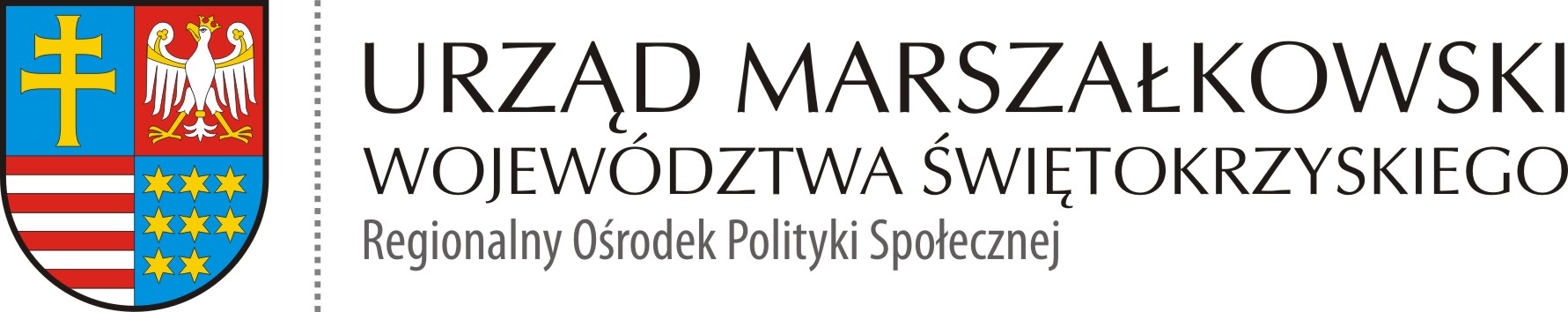 ROPS-II.052.2.36.2020  						         Kielce 30.12.2020 r.Zakup i dostawa środków ochrony osobistej w ramach projektu pn. „Liderzy kooperacji”Program Operacyjny Wiedza Edukacja Rozwój - Działanie 2.5 "Skuteczna pomoc społeczna" - "Wypracowanie  i wdrożenie modeli kooperacji pomiędzy instytucjami pomocy społecznej i integracji społecznej a podmiotami innych polityk sektorowych m.in. pomocy społecznej, edukacji, zdrowia, sądownictwa i policji"Dostawa realizowana jest na podstawie art. 6a ust. 1 ustawy z dnia 2 marca 2020 r.                                 o szczególnych rozwiązaniach związanych z zapobieganiem, przeciwdziałaniem i zwalczaniem COVID-19, innych chorób zakaźnych oraz wywołanych nimi sytuacji kryzysowych (Dz. U. 2020 późn. 1842 tj.)Zapytanie ofertoweI. ZAMAWIAJĄCYWojewództwo Świętokrzyskie – Urząd Marszałkowski Województwa ŚwiętokrzyskiegoAl. IX Wieków Kielc 3, 25-516 KielceNIP 9591506120Regon 291009337Kod zamówienia CPV: 33000000-0Przedmiotem zamówienia jest zakup i dostawa środków i sprzętu ochrony osobistej                        w ramach projektu pn. „Liderzy kooperacji”.II. Opis sposobu przygotowania oferty. Ofertę należy sporządzić w języku polskim. W przypadku załączenia dokumentów                w języku obcym niezbędne jest dołączenie tłumaczenia na język polski.Ofertę należy przesłać:w formie skanu za pomocą poczty elektronicznej na adres e-mail: marzena.bulinska@sejmik.kielce.pl lub za pośrednictwem elektronicznej skrzynki podawczej Urzędu Marszałkowskiego Województwa Świętokrzyskiego na platformie ePUAP: /3h680wewfh/skrytkaW temacie wiadomości należy wpisać Oferta na zakup i dostawę środków ochrony osobistej „Liderzy kooperacji”Termin złożenia oferty – 13.01.2021 r. Liczy się data wpływu oferty. Oferty złożone po terminie nie będą rozpatrywane. Oferta musi być podpisana przez osobę/y upoważnioną/e w dokumentach rejestrowych podmiotu do reprezentacji Wykonawcy lub posiadającą/e odpowiednie pełnomocnictwo do dokonania niniejszej czynności prawnej udzielone przez osobę/y upoważnioną/e do reprezentacji podmiotu.Wszelkie miejsca w ofercie, w których Wykonawca naniósł poprawki lub zmiany wpisywanej przez siebie treści, powinny być parafowane przez osobę/y uprawnioną/e do reprezentacji.Zaleca się ponumerowanie stron oferty w sposób uniemożliwiający przypadkowe zdekompletowanie.Wykonawca ponosi wszelkie koszty związane z przygotowaniem i złożeniem oferty.Kompletna oferta powinna zawierać: dane dotyczące Wykonawcy (pełna nazwa firmy, adres, NIP, REGON, telefon, adres poczty elektronicznej); b.	wypełniony załącznik (formularz ofertowy załączniki nr 1-3) do niniejszego zapytania;c.	załączniki potwierdzające spełnianie szczegółowych wymagań oferowanego asortymentu, opisanych w tabeli nr 1 i w tabeli nr 2 oraz w treści niniejszego zapytania ofertowego;inne dokumenty (np. pełnomocnictwo dla osoby reprezentującej Wykonawcę, tłumaczenia).Wykonawca może zwrócić się do Zamawiającego o wyjaśnienie treści specyfikacji istotnych treści zamówienia. Zamawiający jest zobowiązany udzielić wyjaśnień niezwłocznie. Zamawiający informuje, że pytania do zapytania ofertowego można składać nie później niż na 2 dni przed terminem składania ofert. Jeżeli wniosek o wyjaśnienie wpłynie po upływie terminu lub dotyczy udzielonych wyjaśnień, Zamawiający może udzielić wyjaśnień lub pozostawić wniosek bez rozpoznania.W uzasadnionych przypadkach Zamawiający może przed upływem składania ofert zmienić treść specyfikacji. Dokonaną zmianę specyfikacji Zamawiający zamieści niezwłocznie na stronie BIP Urzędu Marszałkowskiego Województwa Świętokrzyskiego.Wykonawca może zmienić lub wycofać złożoną ofertę pod warunkiem, że Zamawiający otrzyma powiadomienie o zmianie lub o wycofaniu oferty przed terminem składania ofert, określonym w pkt II ppkt 3 niniejszego rozdziału.Powiadomienie o zmianie lub o wycofaniu oferty musi być przesłane w formie skanu za pomocą poczty elektronicznej na adres e-mail: marzena.bulinska@sejmik.kielce.pllub za pośrednictwem elektronicznej skrzynki podawczej Urzędu Marszałkowskiego Województwa Świętokrzyskiego na platformie ePUAP: /3h680wewfh/skrytkaW temacie wiadomości należy wpisać ZMIANA lub WYCOFANIE oferty na zakup                                      i dostawę środków ochrony osobistej w związku z realizacją projektu pn. „Liderzy kooperacji”Przedmiot zamówieniaPrzedmiotem zamówienia jest zakup i dostawa środków i sprzętu ochrony osobistej dla wybranych zakładów opiekuńczo leczniczych (ZOL) z terenu województwa świętokrzyskiego w ramach projektu pn. „Liderzy Kooperacji” z terenu województwa świętokrzyskiego.Projekt jest realizowany w okresie od 01.04.2018 r. do 30.06.2021 r.Celem głównym projektu pn.: „Liderzy kooperacji" jest wypracowanie i wdrożenie modelu kooperacji pomiędzy instytucjami pomocy i integracji społecznej, a podmiotami innych polityk sektorowych istotnych z punktu widzenia włączenia społecznego i zwalczania ubóstwa dla gmin wiejskich na obszarze makroregionu tj. województw lubelskiego, mazowieckiego, podkarpackiego, podlaskiego i świętokrzyskiego.  Realizacja celu projektu wpłynie na: włączenie zasobów różnych sektorów tj. edukacji, ochrony zdrowia, policji, wymiaru sprawiedliwości, kultury, sportu i rekreacji w kompleksowe wsparcie osób, rodzin pozostających w trudnej życiowej sytuacji, wzrost wiedzy i umiejętności podmiotów pomocowych i sektorowych w zakresie efektywnej kooperacji, wzmocnienie potencjału instytucji działających na rzecz włączenia społecznego, profesjonalizację działań pomocowych i współpracy poprzez systemową kooperację, opracowanie instrumentu zapewniającego wielowymiarowe, systemowe wsparcie osób, rodzin pozostających w trudnej życiowej sytuacji w wypełnianiu ról i aktywności w lokalnych społecznościach, aktywizację społeczną i stworzenie możliwości usamodzielnienia osób i rodzin. Cel zostanie osiągnięty poprzez opracowanie oraz pilotażowe wdrożenie modelu kooperacji pomiędzy instytucjami pomocy i integracji społ., a podmiotami innych polityk sektorowych dla gmin wiejskich. Projekt przyczyni się do: doskonalenia kooperacji międzyinstytucjonalnej pomiędzy instytucjami pomocy i integracji społecznej, a podmiotami innych polityk sektorowych, wypracowania wielopłaszczyznowego modelu postępowania w procesie aktywizacji społecznej osób, rodzin pozostających w trudnej życiowej sytuacji.W ramach projektu wprowadzone zostało dodatkowe zadanie nr 5 – Działania dodatkowe             w walce z koronawirusem. Działanie to ma na celu minimalizować skutki oraz ograniczać rozprzestrzenianie się wirusa na terenie partnerskich województw w okresie trwania pandemii, jak również zabezpieczyć instytucje przed nawrotem epidemii w przyszłości, poprzez zakup środków i sprzętu ochrony osobistej. Wsparcie skierowane w okresie trwania pandemii pozwoli na zapewnienie właściwego poziomu pracy i współdziałanie wybranych instytucji, w tym funkcjonujących na terenie lub na rzecz powiatów i gmin testujących Model w województwie świętokrzyskim.TABELA nr 1. WYKAZ ASORTYMNTUZamawiany asortyment musi spełniać w szczególności niżej wymienione parametry (tabela nr 2):TABELA nr 2. PODSTAWOWE DANE TECHNICZNE, MATERIAŁ I INNE OPISYZamawiany asortyment wymieniony w punkcie tabeli  nr 1. WYKAZ ASORTYMNTU musi spełniać pozostałe wymagania w zakresie jakości i standardów bezpieczeństwa określonych w przepisach UE, w tym m. in. deklarację zgodności CE i wytyczne Ministerstwa Zdrowia opublikowane pod adresem: https://www.gov.pl/web/zdrowie/informacje-dotyczace-produktow-wykorzystywanych-podczas-zwalczania-covid-19Warunki udziału w postępowaniuO udzielenie zamówienia mogą ubiegać się Wykonawcy, którzy spełniają następujące warunki: posiadają odpowiednią wiedzę i doświadczenie do realizacji zamówienia, posiadają zdolności techniczne i organizacyjne do realizacji zamówienia, nie są powiązani osobowo lub kapitałowo z Zamawiającym.Zadania Wykonawcy przedmiotu zamówienia Wykonawca musi dostarczyć przedmiot zamówienia na swój koszt do siedziby poszczególnego zakładu opiekuńczo leczniczego (ZOL) – wykaz ZOL wraz z adresami znajduję się w załączniku na 4. Wykonawca dostarczy przedmiot umowy spakowany w opakowanie zbiorcze zgodnie z wytycznymi Zamawiającego (załącznik nr 4), w tej części i w ilości, na którą Wykonawca złoży ofertę, po uzgodnieniu, dla którego podmiotu asortyment będzie przeznaczony.Na opakowaniu zbiorczym, po uzgodnieniu z Zamawiającym, Wykonawca umieści informację, dla którego podmiotu przeznaczony jest asortyment (nazwa ZOL), nazwę asortymentu i jego ilość.Wykonawca zobowiązany jest zawiadomić Zamawiającego co najmniej na 1 dzień roboczy wcześniej o planowanym terminie dostarczenia przedmiotu zamówienia. Za dni robocze ustala się dni tygodnia od poniedziałku do piątku, za wyjątkiem dni ustawowo wolnych od pracy. Wykonawca ponosi odpowiedzialność za wady i szkody powstałe w czasie transportu przedmiotu zamówienia do siedziby Zamawiającego w Kielcach lub innej wskazanej przez Zamawiającego.Przedmiot, o którym mowa w niniejszym zapytaniu, powinien posiadać najwyższą jakość, sprawność oraz wydajność. Wykonawca gwarantuje, że produkt jest nowy, I gatunku, fabrycznie zapakowany i wolny od wad.Ostateczny odbiór dostarczonego przez Wykonawcę przedmiotu zamówienia nastąpi na podstawie protokołu odbioru, który zostanie sporządzony po sprawdzeniu ilości i jakości dostarczonego przedmiotu zamówienia. Wykonawca zobowiązuje się do dostarczenia Zamawiającemu przedmiotu zamówienia                      w terminie nie dłuższym niż określony w zapytaniu ofertowym.W przypadku stwierdzenia niezgodności jakościowych lub ilościowych dostawy                               z zapytaniem ofertowym  i/lub z ofertą Wykonawcy, Wykonawca zobowiązany jest do wymiany wadliwego przedmiotu zamówienia na wolny od wad, a w przypadku braków ilościowych – do dostarczenia różnicy wynikającej z zapytania ofertowego i oferty Wykonawcy i faktycznie zrealizowanej dostawy w terminie ustalonym przez Zamawiającego. Wykonawca oświadcza, iż posiada odpowiednią wiedzę, kwalifikacje i doświadczenie niezbędne do wykonania przedmiotu zamówienia, o którym mowa w niniejszym zapytaniu ofertowym  i zobowiązuje się go zrealizować z należytą starannością, najwyższymi standardami obowiązującymi na rynku dostaw oraz zgodnie z obowiązującymi przepisami prawa. Do oferty trzeba dołączyć dokumenty w języku polskim lub przetłumaczone na język polski (tłumaczenie zwykłe, nie jest wymagane tłumaczenie przysięgłe) potwierdzające spełnianie szczegółowych wymagań oferowanego asortymentu, opisanego w tabeli nr 1            i w tabeli nr 2 oraz w treści niniejszego zapytania.  Wykonawca zobowiązany jest przedłożyć właściwe dokumenty potwierdzające, iż oferowany asortyment spełnia wymagania Zamawiającego, m.in.: certyfikat z laboratorium notyfikowanego (jednostki notyfikowanej) – jeśli dotyczy, Deklarację Zgodności UE – jeśli dotyczy itp. lub stosowne oświadczenie z załączeniem innych dokumentów potwierdzających, że produkt jest dopuszczony do obrotu i stosowania na terenie Unii Europejskiej – wraz z zaznaczeniem właściwych danych oraz odniesieniem, którego produktu dotyczą.Opisy, katalogi, specyfikacje techniczne z danymi, zgodność z normami wskazanymi                     w tabeli nr 1 i w tabeli nr 2 niniejszego zapytania w języku polskim.Autentyczność ww. dokumentów musi zostać potwierdzona przez Wykonawcę na żądanie Zamawiającego.Do formularza oferty Wykonawca musi załączyć zdjęcie produktu oraz opakowania produktu (nie dotyczy płynu do dezynfekcji rąk - jeśli oferowany asortyment nie  posiada opakowanie).Zamawiający wymaga, aby oferowany asortyment wymieniony w pkt. 1 oraz 2 posiadał certyfikat z laboratorium notyfikowanego (European Commission Notified body Nando). Wykaz laboratoriów notyfikowanych (jednostek notyfikowanych) znajduje się na stronie Komisji Europejskiej pod linkiem: https://ec.europa.eu/growth/tools-databases/nando/index.cfm?fuseaction=notifiedbody.mainNa opakowaniu jednostkowym musi znajdować się oryginalna etykieta producenta produktu zawierająca nazwę produktu, sposób użycia, termin ważności, nr serii, nazwę i adres producenta i/lub dystrybutora, znak CE na instrukcji i/lub opakowaniu handlowym i/lub na opakowaniu jednostkowym.Wszystkie artykuły muszą posiadać oznakowania/ulotki informacyjne w języku polskim informujące o producencie, dacie produkcji, sposobie użycia i wszelkie informacje niezbędne do prawidłowego użytkowania przedmiotu zamówienia. Kryterium oceny ofert Wykonawca nie musi składać oferty na całość przedmiotu zamówienia. Wykonawca może złożyć ofertę na wybrany asortyment oraz w ilościach jakimi dysponuje. Do oceny zostaną zakwalifikowane wyłącznie oferty spełniające wymagania opisane w tabeli nr 1 i w tabeli nr 2 oraz w treści niniejszego zapytania.Oferty będą oceniane według poniższych kryteriów: Opis sposobu dokonywania oceny kryterium:Kryterium „Cena brutto oferty” (C)   - waga 100%, liczone wg wzoru:Najniższa cena brutto spośród badanych ofert 	C =   --------------------------------------------------------------------- x 100Cena brutto badanej ofertygdzie 1 pkt = 1%Maksymalna liczba punktów jaką Wykonawca może uzyskać w niniejszym kryterium wynosi 100.Wszystkie wyniki zostaną przez Zamawiającego zaokrąglone, zgodnie z zasadami matematycznymi, z dokładnością do dwóch miejsc po przecinku.Jako najkorzystniejsza zostanie uznana oferta, która nie podlega odrzuceniu oraz uzyska najwyższą ocenę w wyżej wymienionym kryterium oceny.Opis sposobu obliczania ceny brutto:Wykonawca zobowiązany jest do bardzo starannego zapoznania się z przedmiotem zamówienia, warunkami wykonania i wszystkimi czynnikami mogącymi mieć wpływ na cenę zamówienia. Cena wykonania zamówienia podana w ofercie musi być ceną brutto (razem                           z podatkiem VAT). W formularzu ofertowym należy podać cenę oferty brutto za wykonanie przedmiotu zamówienia do dwóch miejsc po przecinku. Wszelkie rozliczenia pomiędzy Zamawiającym a Wykonawcą odbywać się będą                  w złotych polskich. Postanowienia dodatkowe Oferta musi zostać złożona na formularzach ofertowych stanowiących załączniki do niniejszego zapytania ofertowego; każdy asortyment wskazany w ofercie musi zostać zaoferowany na osobnym załączniku (załączniki nr 1-3).Zamawiający udzieli zamówienia Wykonawcy, którego oferta odpowiada wszystkim wymaganiom określonym w niniejszym zapytaniu ofertowym. Zamawiający dopuszcza wybór więcej niż jednego Wykonawcy. W przypadku, gdy Wykonawca, którego oferta została oceniona jako najkorzystniejsza, wycofa się z realizacji przedmiotu zamówienia, dopuszcza się możliwość wybrania do realizacji niniejszego zamówienia Wykonawcy, którego oferta została oceniona jako kolejna na liście. Aby zapewnić porównywalność wszystkich ofert, Zamawiający zastrzega sobie prawo do skontaktowania się z właściwymi Wykonawcami, w celu doprecyzowania i wyjaśnienia treści ofert. Zamawiający zastrzega sobie prawo do wezwania Wykonawców do przedłożenia dodatkowych dokumentów między innymi: ulotek, folderów, kart katalogowych, badań oraz próbek, dokumentów świadczących o wymaganym dopuszczeniu do obrotu  i stosowania w Polsce.Zamawiający o wyborze najkorzystniejszej oferty poinformuje wyłącznie Wykonawcę wybranego do realizacji Zamówienia (za pośrednictwem poczty elektronicznej). Od wyników postępowania nie przysługuje odwołanie.Uwagi Termin realizacji zamówienia przez Zamawiającego do 28.02.2021 r. W przypadku, gdy dwie lub więcej ofert uzyskają taką samą ocenę, Zamawiający będzie preferował oferty o jak najwyższym wolumenie asortymentu. Jeżeli nie można wybrać najkorzystniejszej oferty z uwagi na to, że dwie lub więcej ofert przedstawia taki sam bilans ceny i innych kryteriów, Zamawiający wzywa Wykonawców, którzy złożyli te oferty, do złożenia w terminie określonym przez Zamawiającego ofert dodatkowych.Zamawiający odrzuci ofertę, która nie spełni wymagań określonych w zapytaniu ofertowym. Zamawiający w toku badania i oceny ofert może wezwać Wykonawców do złożenia wyjaśnień dotyczących oferty, a w przypadku niekompletności oferty w zakresie wymaganych dokumentów, Zamawiający może wezwać do ich uzupełniania. Zamawiający zastrzega sobie prawo do wezwania tylko Wykonawców, którzy złożyli oferty o najkorzystniejszej cenie.Zamawiający poprawi w treści oferty oczywiste omyłki rachunkowe i pisarskie.Wykonawca zobowiązany jest do bardzo starannego zapoznania się z przedmiotem zamówienia, warunkami wykonania i wszystkimi czynnikami mogącymi mieć wpływ na cenę zamówienia.Zamawiający zastrzega sobie prawo do unieważnienia niniejszego postępowania bez podania przyczyny. Unieważnienie może nastąpić w szczególności w następujących przypadkach, gdy: powstaną okoliczności wymagające zmiany opisu przedmiotu zamówienia, cena najkorzystniejszej oferty lub oferta z najniższą ceną przewyższa kwotę, którą Zamawiający zamierza przeznaczyć na sfinansowanie zamówienia, wystąpiła istotna zmiana okoliczności powodująca, że prowadzenie postępowania lub wykonanie zamówienia nie leży w interesie publicznym, postępowanie obarczone jest wadą uniemożliwiającą zawarcie ważnej umowy. Wykonawca jest zobowiązany do dostarczenia, rozładunku oraz wniesienia przedmiotu zamówienia w miejsce wskazane przez Zamawiającego, na terenie 6 lokalizacji (do siedzib 6 ZOL z terenu województwa świętokrzyskiego). Wykaz wraz z adresem ZOL znajduje się w załączniku nr 4.Pytania dotyczące przedmiotu zamówienia i postępowania należy kierować na adres e-mail: marzena.bulinska@sejmik.kielce.plZamawiający informuje, że pytania do niniejszego Zapytania ofertowego można składać do dnia 11.01.2021 r., do godz. 12.00 	Oferenci uczestniczą w postępowaniu na własny koszt i ryzyko, nie przysługują im żadne roszczenia z tytułu unieważnienia przez zamawiającego zapytania ofertowego.Zgodnie z uchwałą Rady Ministrów dopuszcza się do obrotu i używania środki ochrony indywidualnej oraz wyroby medyczne, jeżeli są dopuszczone do obrotu w innych państwach niż państwa członkowskie Unii Europejskiej i państwach członkowskich Europejskiego Porozumienia o Wolnym Handlu (EFTA) – stronach umowy  o Europejskim Obszarze Gospodarczym. W przypadku gdy łączna wartość wybranego w postępowaniu asortymentu w poszczególnych pozycjach będzie niższa niż jego szacowana wartość, Zamawiający zastrzega sobie prawo do zwiększenia jego ilości po wcześniejszym uzgodnieniu takiej możliwości z wybranym Wykonawcą. W przypadku braku możliwości realizacji zwiększonej ilości zamówienia przez wybranego w postępowaniu Wykonawcę, dopuszcza się możliwość uzupełnienia  ilości  o jaką zostanie zwiększone zamówienie, przez Wykonawcę/Wykonawców, którego oferta została oceniona jako kolejna na liście. W przypadku braku możliwości uzupełnienia ilości danego asortymentu przez kolejnego Wykonawcę/Wykonawców, Zamawiający zastrzega sobie prawo do zwiększenia ilości asortymentu z katalogu produktów zawartych w niniejszym zapytaniu ofertowym.Zamawiający zastrzega sobie możliwość zakupu mniejszej ilości asortymentu niż wskazane w przedmiotowym zapytaniu ofertowym, co wynika z możliwości finansowych Zamawiającego.7. Klauzula informacyjna Zgodnie z art. 13 ust. 1 i 2 rozporządzenia Parlamentu Europejskiego i Rady (UE) 2016/679                     z dnia 27 kwietnia 2016 r. w sprawie ochrony osób fizycznych w związku z przetwarzaniem danych osobowych i w sprawie swobodnego przepływu takich danych oraz uchylenia dyrektywy 95/46/WE (ogólne rozporządzenie o ochronie danych), dalej RODO, Zamawiający informuje, że: Administratorem Pani/Pana danych osobowych jest Marszałek Województwa Świętokrzyskiego z siedzibą w Kielcach, 25-516 Kielce, al. IX Wieków Kielc 3. Dane kontaktowe inspektora ochrony danych: tel. 41 342-14-87, e-mail: iod@sejmik.kielce.pl.Pani/Pana dane będą przetwarzane w celach realizacji wybranych przez Państwa spraw.Pani/Pana dane osobowe przetwarzamy, w zależności od sprawy:na podstawie wyrażonej przez Panią/Pana zgody; w związku z zawarciem oraz wykonaniem umowy, której Pani/Pan jest stroną;w związku z wypełnieniem obowiązku prawnego ciążącym na administratorze;w związku z ochroną Pani/Pana interesów;w związku z wykonaniem zadania realizowanego w interesie publicznym;w związku z sprawowaniem władzy publicznej.Kategoriami odbiorców Pani/Pana danych osobowych są: organy uprawnione do otrzymania Pani/Pana danych na podstawie przepisów prawa (np. organy kontroli), podmioty realizujące usługi na rzecz Urzędu Marszałkowskiego Województwa Świętokrzyskiego.Pani/Pana dane będą przetwarzane przez okres w zależności od sprawy określony                      w Instrukcji Kancelaryjnej, o której mowa w Rozporządzeniu Prezesa Rady Ministrów               z dnia 18 stycznia 2011 r. (Dz.U. z 2011 nr 14 poz. 67) w sprawie instrukcji kancelaryjnej, jednolitych rzeczowych wykazów akt oraz instrukcji w sprawie organizacji i zakresu działania archiwów zakładowych. Posiada Pani/Pan prawo do żądania dostępu do swoich danych osobowych, ich sprostowania, usunięcia jeżeli są niezgodne ze stanem rzeczywistym lub ograniczenia przetwarzania.Pani/Pana dane nie będą przetwarzane w sposób zautomatyzowany. Posiada Pani/Pan prawo do cofnięcia zgody na przetwarzanie danych osobowych                             w dowolnym momencie, gdy dane osobowe przetwarzamy tylko na podstawie wyrażonej przez Panią/Pana zgody. Cofnięcie zgody nie ma wpływu na zgodność z prawem przetwarzania, którego dokonano na podstawie zgody przed jej cofnięciem. Posiada Pani/Pan prawo wniesienia skargi do organu nadzorczego zajmującego się ochroną danych osobowych gdy uzna Pani/Pan, iż przetwarzanie danych narusza przepisy ogólnego rozporządzenia o ochronie danych osobowych z dnia 27 kwietnia 2016 r.Podanie danych osobowych w zależności od sprawy może być: warunkiem umownym, a ich niepodanie skutkuje brakiem możliwości realizacji celów, dla których są gromadzone;warunkiem zawarcia umowy;warunkiem ustawowym a ich niepodanie skutkuje brakiem możliwości realizacji sprawy powadzonej na podstawie przepisów prawa.Szczegóły przetwarzania danych osobowych oraz przysługujące Pani/Panu prawa,                                       w związku z realizacją poszczególnych spraw, znajdą Państwo przy opisie konkretnej sprawy, którą jesteście zainteresowani. Kontakt z zamawiającymW przypadku pytań związanych z zapytaniem ofertowym należy kontaktować się drogą                    e-mail lub telefonicznie.Osoba upoważniona do kontaktu:Agata Żuława, telefon 41 342 18 74adres e-mail: agata.zulawa@sejmik.kielce.plMarzena Bulińska, telefon 41 342 18 74adres e-mail: marzena.bulinska@sejmik.kielce.plZałączniki: Załącznik nr 1		Formularz oferty – rękawice nitryloweZałącznik nr 2		Formularz oferty – maska chirurgiczna jednorazowego użytkuZałącznik nr 3 	Formularz oferty – płyn do dezynfekcji rąk – 250 mlZałącznik nr 4		Wykaz podmiotów wraz z nazwą i ilością asortymentuZałącznik nr 5		Wzór umowy z protokołem odbioru.Lp.Nazwa asortymentuJednostka miaryIlośćabcd1Rękawice jednorazowe nitrylowe -  rozmiar Sopakowanie po 100 szt.2722Rękawice jednorazowe nitrylowe -  rozmiar Mopakowanie po 100 szt.5833Rękawice jednorazowe nitrylowe -  rozmiar Lopakowanie po 100 szt.1234Rękawice jednorazowe nitrylowe -  rozmiar XLopakowanie po 100 szt.105Maska chirurgiczna jednorazowego użytku opakowanie po 50 szt.1876Płyn do dezynfekcji rąk w opakowaniu o pojemności 250 ml z atomizerem (produkt biobójczy) sztuka471Lp.Podstawowe dane techniczne, materiał i inne opisyab1Rękawice jednorazowe nitrylowe: Rękawice jednorazowe nitrylowe, bezpudrowe, niejałowe, o wysokiej rozciągliwości.Zgodność z normami EN 455 – 1,2,3,4. Zarejestrowane jako wyrób medyczny oraz Środek Ochrony Indywidualnej kategorii III. AQL 1,5 lub niższy.  Rękawice jednorazowe nitrylowe zgodne z wymaganiami zasadniczymi Rozporządzenia Parlamentu Europejskiego i Rady  (UE)  2016/425 dot. środków ochrony indywidualnej oraz deklaracja zgodności z wymaganiami Rozporządzenia Parlamentu Europejskiego i Rady (UE) 2017/745 w sprawie wyrobów medycznych albo deklaracja zgodności z wymaganiami dyrektywy 93/42/EWG.Oznakowanie znakiem CE.Rozmiar kodowany kolorystycznie na opakowaniu. Opakowania umożliwiające pojedyncze wyjmowanie rękawic.Opakowanie: 100 szt. Rozmiar: S, M, L, XLData ważności produktu nie krótsza niż 12 miesięcy.2Maska chirurgiczna jednorazowego użytku:3Płyn do dezynfekcji rąk (produkt biobójczy):Płyn do higienicznej i/lub chirurgicznej dezynfekcji rąk metodą wcierania (bez konieczności spłukiwania) o działaniu wirusobójczym, bakteriobójczym, grzybobójczym i/lub drożdżakobójczym z atomizerem. Stosowany w obszarach i sytuacjach wymagających przestrzegania wysokiego poziomu higieny takich jak gabinety lekarskie, zakłady opieki medycznej, o minimalnej zwartości substancji czynnej (alkoholu – etanolu i/lub propanolu): 70 g/100g.Produkt musi szybko odparowywać.Produkt musi być dopuszczony do stosowania w obszarze medycznym.Produkt musi posiadać aktualne pozwolenie Ministra Zdrowia dopuszczające do obrotu produktem biobójczym oraz posiadać wpis do Wykazu Produktów Biobójczych. Pojemność opakowania: 250 mlData ważności produktu nie krótsza niż 12 miesięcy.Lp.KryteriumWaga (%)Maksymalna liczba punktów1Cena brutto oferty (C)100%100